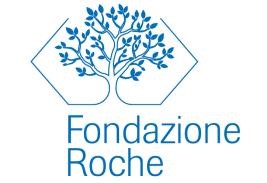 Fondazione Roche 
per le Persone con Emofilia Bando 2019 FORMAT PER LA PRESENTAZIONE DELLA CANDIDATURAINFORMAZIONI SULL’ORGANIZZAZIONE PROPONENTERagione socialeCodice FiscaleCodice IBANIndirizzo (Via – N° - Città – Provincia)Tipo di organizzazione ONLUS  SI NONumero di dipendenti e collaboratori retribuitiNumero di volontari attiviVolume complessivo delle entrate da ultimo bilancio approvatoINFORMAZIONI SULLA PERSONA DI RIFERIMENTO PER LA CANDIDATURANome e CognomeRuolo nell’organizzazioneTelefonoEmailINFORMAZIONI SU EVENTUALI PARTNERIl progetto è presentato in partenariato con altre organizzazioni?  NO SISe “sì”, indicare le ragioni sociali delle organizzazioni partner (seguono 4 campi per indicare fino a 4 partner) NO SIINFORMAZIONI SUL PROGETTO CANDIDATOA. Descrizione sintetica del progetto (max 1.500 caratteri)B. EfficaciaBisogno a cui il progetto si propone di rispondere (descrivere il bisogno e dare informazioni sulla sua rilevanza/urgenza) (max 1000 caratteri)Obiettivi del progetto (max 800 caratteri)Beneficiari attesi del progetto Area geografica in cui il progetto viene realizzatoC. InnovativitàIl progetto migliora la capacità di rispondere al bisogno indicato al punto C1 rispetto alle soluzioni già disponibili? Se si, in che modo? (max 1000 caratteri) NO SID. Dati EconomiciIndicare il preventivo del progetto specificando: durata complessiva della progettualità in oggetto, costi necessari per lo svolgimento dell’intera progettualità, n° di risorse umane coinvolte dell’organizzazione proponente e dei partner (in caso di partenariato), dettaglio del costo/orario per lo svolgimento delle singole attività. E. TrasferibilitàIl piano di sviluppo del progetto prevede la sua estensione nel tempo sul piano geografico e/o dei beneficiari raggiunti?  NO SISono previste delle attività di comunicazione utili a diffondere i risultati del progetto? Se si, quali?  NO SIF. Rilevanza: potenziali benefici per i pazienti e le loro famiglie Descrivere i risultati e l’impatto attesi/generati dal progetto sui pazienti e le loro famiglie.G. Rilevanza: potenziale impatto per la comunità Descrivere i risultati e l’impatto attesi/generati dal progetto sulla comunità.H. Documenti allegati alla candidaturaIndicare i documenti presentati a integrazione della candidatura Statuto o atto costitutivo dell’organizzazione (obbligatorio)  Ultimo bilancio economico dell’organizzazione (facoltativo) Bilancio sociale/Bilancio di missione/Relazione sull’attività dell’organizzazione  
     (facoltativo) Delega a sottoscrivere la presentazione della candidatura (obbligatoria, nel caso in cui  
      il firmatario sia persona diversa dal legale rappresentante) Documenti di approfondimento sul progetto candidato (facoltativo) Altro (specificare)Il sottoscritto, in qualità di Legale Rappresentante dell’associazione o di procuratore autorizzato secondo specifica delega da allegare, si impegna a fornire, al termine del progetto, documentazione comprovante l’avvenuta realizzazione dell’attività per cui è stato richiesto il contributo.Firma__________________________________________ Il sottoscritto, in qualità di Legale Rappresentante dell’associazione o di procuratore autorizzato secondo specifica delega da allegare, autorizza Fondazione Roche e Fondazione Sodalitas al trattamento dei dati contenuti nella presenta candidatura e nei documenti allegati, in accordo con la legislazione in materia di protezione dei dati personali (D.Lgs. 196/2003​; Regolamento UE n. 2016/679).Firma____________________________________________ 